2QA335 Global health in an interprofessional setting: A caring science perspective HT23 (fristående)Respondents: 31
Answer Count: 15
Answer Frequency: 48,39 %In my view, I have developed valuable expertise/skills during the course.In my view, I have achieved all the intended learning outcomes of the course.In my view, there was a common theme running throughout the course – from learning outcomes to examinations.In my view, the course has promoted a scientific way of thinking and reasoning (e.g. analytical and critical thinking, independent search for and evaluation of information).In my view, during the course, the teachers have been open to ideas and opinions about the course’s structure and content.The course's pedagogic structure has stimulated my learning.My prior knowledge and competence were sufficient to succeed in this course.The feedback I received impacted my learning.The course increased my understanding of an ethical approach in the caring sciences.The course expectations of me as a student were clear.It was easy to find the information I needed in Canvas.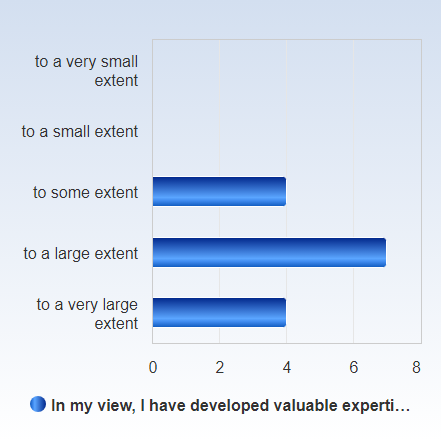 MeanStandard DeviationCoefficient of VariationMinLower QuartileMedianUpper QuartileMaxIn my view, I have developed valuable expertise/skills during the course.4,00,818,9 %3,03,54,04,55,0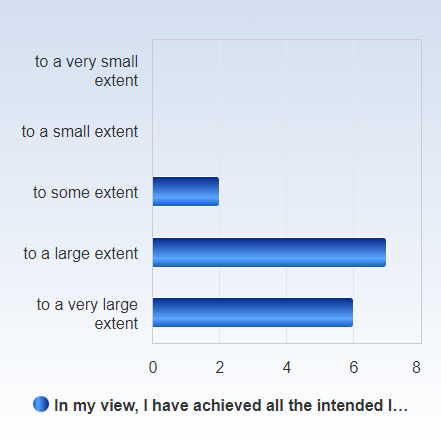 MeanStandard DeviationCoefficient of VariationMinLower QuartileMedianUpper QuartileMaxIn my view, I have achieved all the intended learning outcomes of the course.4,30,716,5 %3,04,04,05,05,0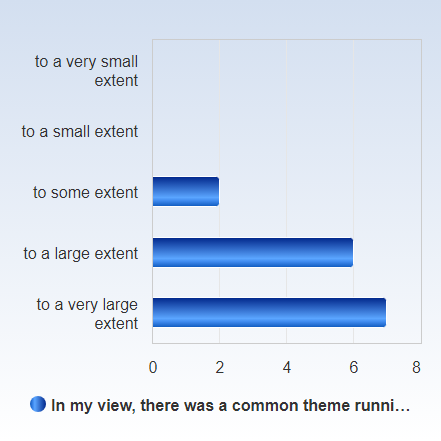 MeanStandard DeviationCoefficient of VariationMinLower QuartileMedianUpper QuartileMaxIn my view, there was a common theme running throughout the course – from learning outcomes to examinations.4,30,716,7 %3,04,04,05,05,0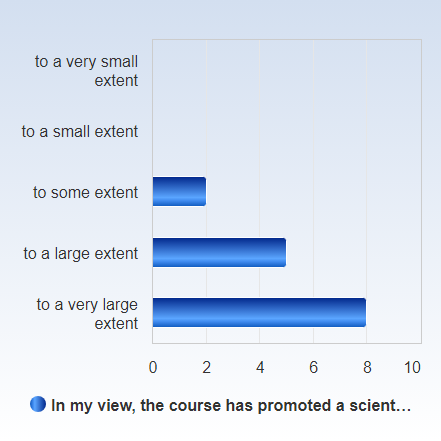 MeanStandard DeviationCoefficient of VariationMinLower QuartileMedianUpper QuartileMaxIn my view, the course has promoted a scientific way of thinking and reasoning (e.g. analytical and critical thinking, independent search for and evaluation of information).4,40,716,7 %3,04,05,05,05,0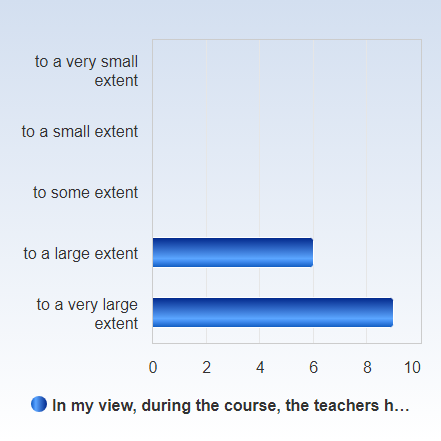 MeanStandard DeviationCoefficient of VariationMinLower QuartileMedianUpper QuartileMaxIn my view, during the course, the teachers have been open to ideas and opinions about the course’s structure and content.4,60,511,0 %4,04,05,05,05,0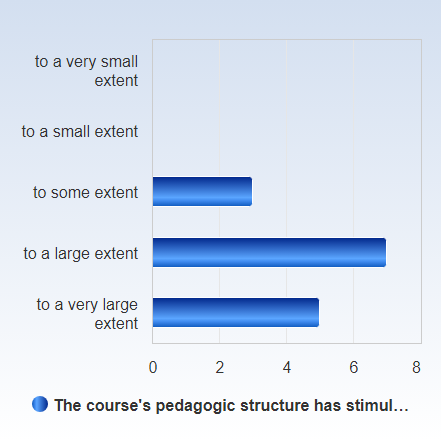 MeanStandard DeviationCoefficient of VariationMinLower QuartileMedianUpper QuartileMaxThe course's pedagogic structure has stimulated my learning.4,10,718,0 %3,04,04,05,05,0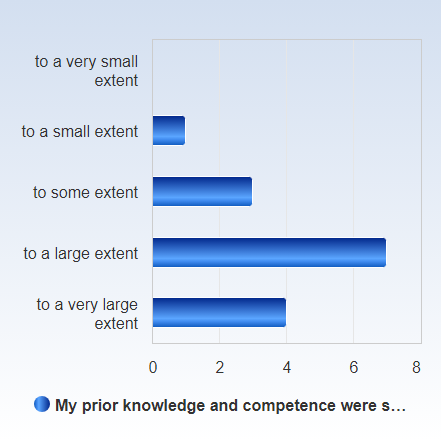 MeanStandard DeviationCoefficient of VariationMinLower QuartileMedianUpper QuartileMaxMy prior knowledge and competence were sufficient to succeed in this course.3,90,922,5 %2,03,54,04,55,0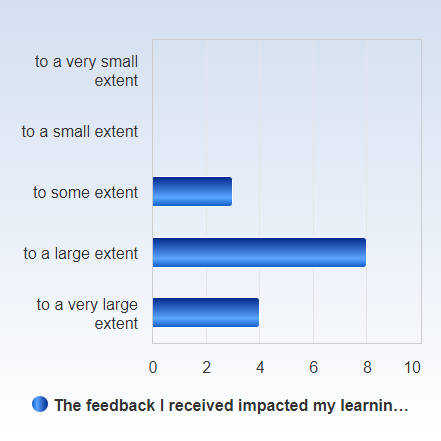 MeanStandard DeviationCoefficient of VariationMinLower QuartileMedianUpper QuartileMaxThe feedback I received impacted my learning.4,10,717,3 %3,04,04,04,55,0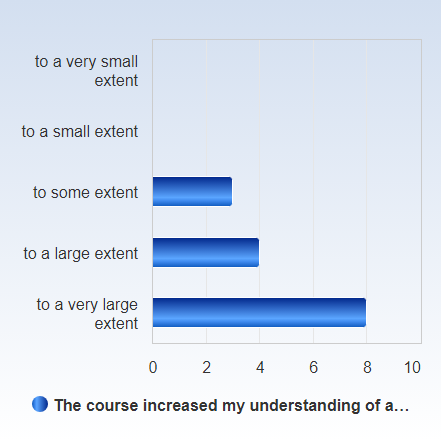 MeanStandard DeviationCoefficient of VariationMinLower QuartileMedianUpper QuartileMaxThe course increased my understanding of an ethical approach in the caring sciences.4,30,818,8 %3,04,05,05,05,0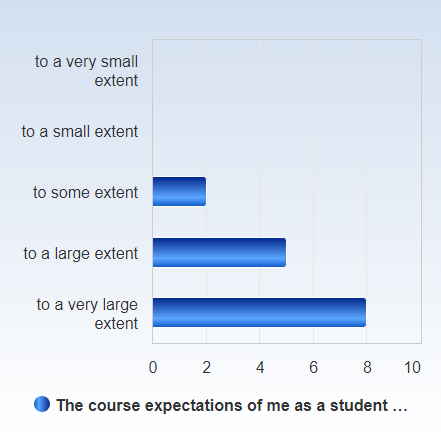 MeanStandard DeviationCoefficient of VariationMinLower QuartileMedianUpper QuartileMaxThe course expectations of me as a student were clear.4,40,716,7 %3,04,05,05,05,0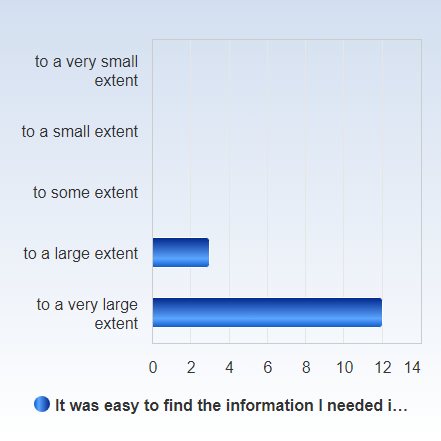 MeanStandard DeviationCoefficient of VariationMinLower QuartileMedianUpper QuartileMaxIt was easy to find the information I needed in Canvas.4,80,48,6 %4,05,05,05,05,0